Основные показатели работы промышленного производства 
по видам экономической деятельности в 2017-2021 гг.
Всего по промышленному производствув том числе по видам экономической деятельностив том числе по видам экономической деятельностив том числе по видам экономической деятельностив том числе по видам экономической деятельностиВсего по промышленному производствудобыча полезных ископаемыхобрабатывающие производстваобеспечение электрической энергией, 
газом и паром; кондиционирование воздухаводоснабжение; водоотведение, организация сбора 
и утилизации отходов, деятельность 
по ликвидации загрязнений201720172017201720172017Индекс промышленного производства - всего, в % к предыдущему году 100,71-101,797,1101,2Объем отгруженных товаров собственного производства (по «чистым» видам экономической деятельности), млн руб. 7723314,51272415,35568602,5756675,4125621,3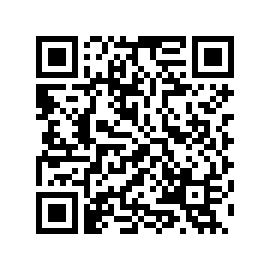 Всего по промышленному производствув том числе по видам экономической деятельностив том числе по видам экономической деятельностив том числе по видам экономической деятельностив том числе по видам экономической деятельностиВсего по промышленному производствудобыча полезных ископаемыхобрабатывающие производстваобеспечение электрической энергией, 
газом и паром; кондиционирование воздухаводоснабжение; водоотведение, организация сбора 
и утилизации отходов, деятельность 
по ликвидации загрязнений	2018	2018	2018	2018	2018	2018Индекс промышленного производства - всего, в процентах к предыдущему году105,71-106,1103,4104,0Объем отгруженных товаров собственного производства (по «чистым» видам экономической деятельности), млн руб. 9159884,41808822,86413663,2783384,4154013,9201920192019201920192019Индекс промышленного производства - всего, в процентах к предыдущему году107,31-108,6100,996,6Объем отгруженных товаров собственного производства (по «чистым» видам экономической деятельности), млн руб. 9969869,31760325,27249902,2783044,7176597,2Всего по промышленному производствув том числе по видам экономической деятельностив том числе по видам экономической деятельностив том числе по видам экономической деятельностив том числе по видам экономической деятельностиВсего по промышленному производствудобыча полезных ископаемыхобрабатывающие производстваобеспечение электрической энергией, 
газом и паром; кондиционирование воздухаводоснабжение; водоотведение, организация сбора 
и утилизации отходов, деятельность 
по ликвидации загрязнений202020202020202020202020Индекс промышленного производства - всего, в процентах к предыдущему году114,71-118,596,0105,1Объем отгруженных товаров собственного производства (по «чистым» видам экономической деятельности), млн руб. 10165847,921090330,827874528,22971495,12229493,82202120212021202120212021Индекс промышленного производства - всего, в процентах к предыдущему году134,71-137,3120,0116,2Объем отгруженных товаров собственного производства (по «чистым» видам экономической деятельности), млн руб. 12687046,01765556,19823893,1864169,7233427,1